MONROE COUNTY COMPLETE STREETS CHECKLIST – CAPITAL PROJECTS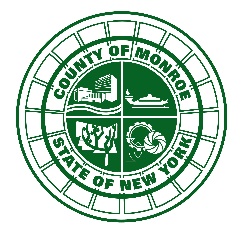    All Active Transportation Plans, traffic studies, and other standing recommendations related to Complete Streets within the project limits have been reviewed and considered.MONROE COUNTY COMPLETE STREETS CHECKLIST – MAINTENANCE PROJECTS   All Active Transportation Plans, traffic studies, and other standing recommendations related to Complete Streets within the project limits have been reviewed and considered.PROJECT: COMPLETED BY: COMPLETED BY: DATE:CONSIDERED?CONSIDERED?CONSIDERED?YESNON/AOUTCOME/REASONOUTCOME/REASONOUTCOME/REASONOUTCOME/REASONInstall/Widen Paved ShouldersInstall/Widen Paved ShouldersInstall/Widen Paved ShouldersNarrow Travel Lane Width to Create Wider Curb Lanes/Shoulders (Striping Only)Narrow Travel Lane Width to Create Wider Curb Lanes/Shoulders (Striping Only)Narrow Travel Lane Width to Create Wider Curb Lanes/Shoulders (Striping Only)Consider Road Diet to Provide ShouldersConsider Road Diet to Provide ShouldersConsider Road Diet to Provide ShouldersInstall Dedicated Bicycle LanesInstall Dedicated Bicycle LanesInstall Dedicated Bicycle LanesImplement Shared Use LanesImplement Shared Use LanesImplement Shared Use LanesInstall SidewalksInstall SidewalksInstall SidewalksInstall Median Refuge(s)Install Median Refuge(s)Install Median Refuge(s)Install Curb Extension(s)Install Curb Extension(s)Install Curb Extension(s)Install/Upgrade to ADA Curb RampsInstall/Upgrade to ADA Curb RampsInstall/Upgrade to ADA Curb RampsInstall/Upgrade CrosswalksInstall/Upgrade CrosswalksInstall/Upgrade CrosswalksInstall/Upgrade to Accessible Pedestrian Signal Devices (APSD)Install/Upgrade to Accessible Pedestrian Signal Devices (APSD)Install/Upgrade to Accessible Pedestrian Signal Devices (APSD)Install Pedestrian Countdown TimersInstall Pedestrian Countdown TimersInstall Pedestrian Countdown TimersInstall Bicycle Detection at SignalsInstall Bicycle Detection at SignalsInstall Bicycle Detection at SignalsUpgrade SignsUpgrade SignsUpgrade SignsInstall Bus Shelters (RTS Share)Install Bus Shelters (RTS Share)Install Bus Shelters (RTS Share)Consider Connections for Safe Routes to School, Transit Stops, Trails, Etc. Consider Connections for Safe Routes to School, Transit Stops, Trails, Etc. Consider Connections for Safe Routes to School, Transit Stops, Trails, Etc. Provide Bicycle/Pedestrian Provisions During ConstructionProvide Bicycle/Pedestrian Provisions During ConstructionProvide Bicycle/Pedestrian Provisions During ConstructionPROJECT: COMPLETED BY: COMPLETED BY: DATE:CONSIDERED?CONSIDERED?CONSIDERED?YESNON/AOUTCOME/REASONOUTCOME/REASONOUTCOME/REASONOUTCOME/REASONInstall/Widen Paved ShouldersInstall/Widen Paved ShouldersInstall/Widen Paved ShouldersNarrow Travel Lane Width to Create Wider Curb Lanes/Shoulders (Striping Only)Narrow Travel Lane Width to Create Wider Curb Lanes/Shoulders (Striping Only)Narrow Travel Lane Width to Create Wider Curb Lanes/Shoulders (Striping Only)Consider Road Diet to Provide ShouldersConsider Road Diet to Provide ShouldersConsider Road Diet to Provide ShouldersInstall Dedicated Bicycle LanesInstall Dedicated Bicycle LanesInstall Dedicated Bicycle LanesImplement Shared Use LanesImplement Shared Use LanesImplement Shared Use LanesInstall/Upgrade to ADA Curb RampsInstall/Upgrade to ADA Curb RampsInstall/Upgrade to ADA Curb RampsInstall/Upgrade CrosswalksInstall/Upgrade CrosswalksInstall/Upgrade CrosswalksInstall Bicycle Detection at SignalsInstall Bicycle Detection at SignalsInstall Bicycle Detection at SignalsUpgrade SignsUpgrade SignsUpgrade SignsConsider connections for Safe Routes to School, Transit Stops, Trails, etc.Consider connections for Safe Routes to School, Transit Stops, Trails, etc.Consider connections for Safe Routes to School, Transit Stops, Trails, etc.Provide Bicycle/Pedestrian provisions during constructionProvide Bicycle/Pedestrian provisions during constructionProvide Bicycle/Pedestrian provisions during construction